Plantilla de carta para padres/cuidadores <<Insert Tate>>Estimado Padre/Madre/Tutor:Nos complace compartir con ustedes que <<___school/site/program and/or  ___class/group>> ha adquirido la Introducción a la primera infancia de Gizmo’s Pawesome Guide to Mental Health© para implementarla en <<school/site/grades/program>>.La Guía Gizmo’s Pawesome Guide to Mental Health fue desarrollada para presentar conocimientos y habilidades sobre salud mental y bienestar a jóvenes en edad escolar con la esperanza de que puedan mantener y aplicar lo que han aprendido durante toda su vida y ayudarlos a mantenerse saludables y seguros. Esta adaptación para la primera infancia del plan de estudios original de Gizmo tiene como objetivo ayudar a los niños pequeños a comprender sus emociones, aprender actividades que pueden usar para apoyar su propio bienestar, y cómo identificar y hablar con adultos de confianza si tienen dificultades. La adquisición de conocimientos y habilidades prevista incluye: Conocimiento de las emociones básicas y cómo identificarlas; Actividades diarias que apoyan el bienestar mental; Cómo identificar y conectarse con adultos de confianza; yRecursos para compartir con adultos de confianza. Las actividades buscan ayudar a los niños pequeños, sus adultos de confianza y los entornos en los que viven a apoyar su salud mental y crear un mayor sentido de conexión individual y comunitaria. Esperamos presentarles a usted y a su hijo este nuevo y maravilloso recurso y lo alentamos a conectarse con nosotros si tiene alguna pregunta. Póngase en contacto con - _____<<name; email; phone>>_.  Puede visitar https://www.gizmo4mentalhealth.org/ para ver la Guía, obtener información sobre el plan de estudios y encontrar recursos para la salud mental de adultos y niños. Atentamente,__________<<Your name>>Mis adultos de confianza y yo   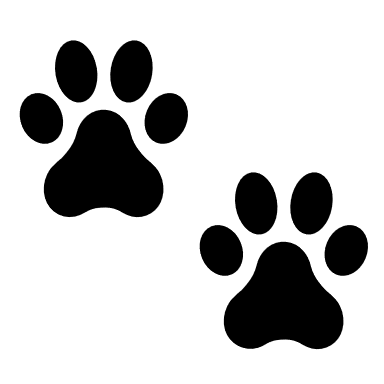 Mis adultos de confianza se preocupan por mí, me hacen sentir seguro, me escuchan, pasan tiempo conmigo y me ayudan.Escribe tu nombre o pega una foto tuya en el círculo grande. Escribe los nombres, dibuja o pega imágenes de tus adultos de confianza alrededor del exterior del círculo. ¡Puedes agregar a personas en cualquier momento a medida que más adultos de confianza se conviertan en parte de tu vida!